Zajęcia rewalidacyjne o charakterze usprawniania ruchowego-10.06.2020Temat: Ćwiczenia ze skakanką.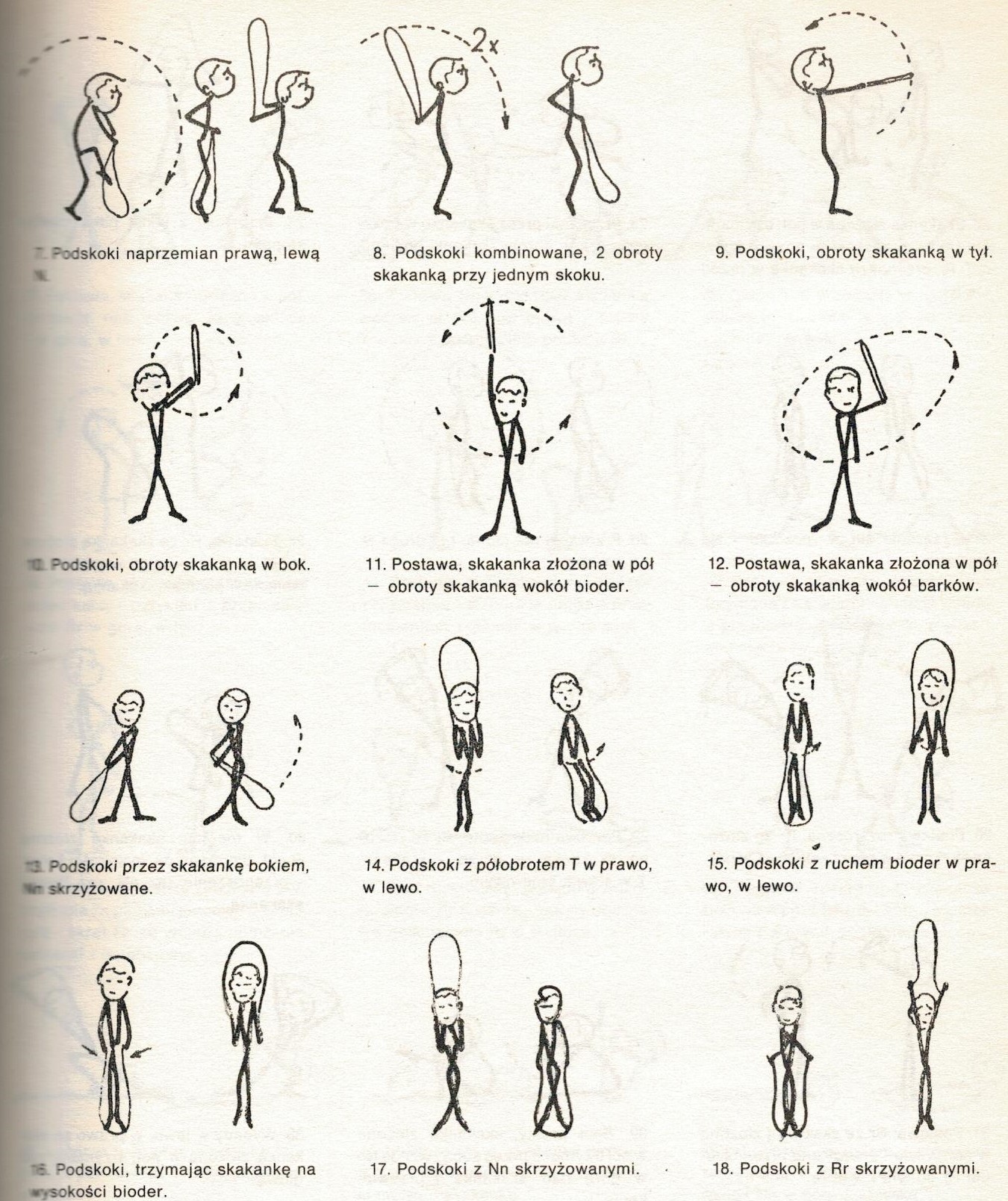 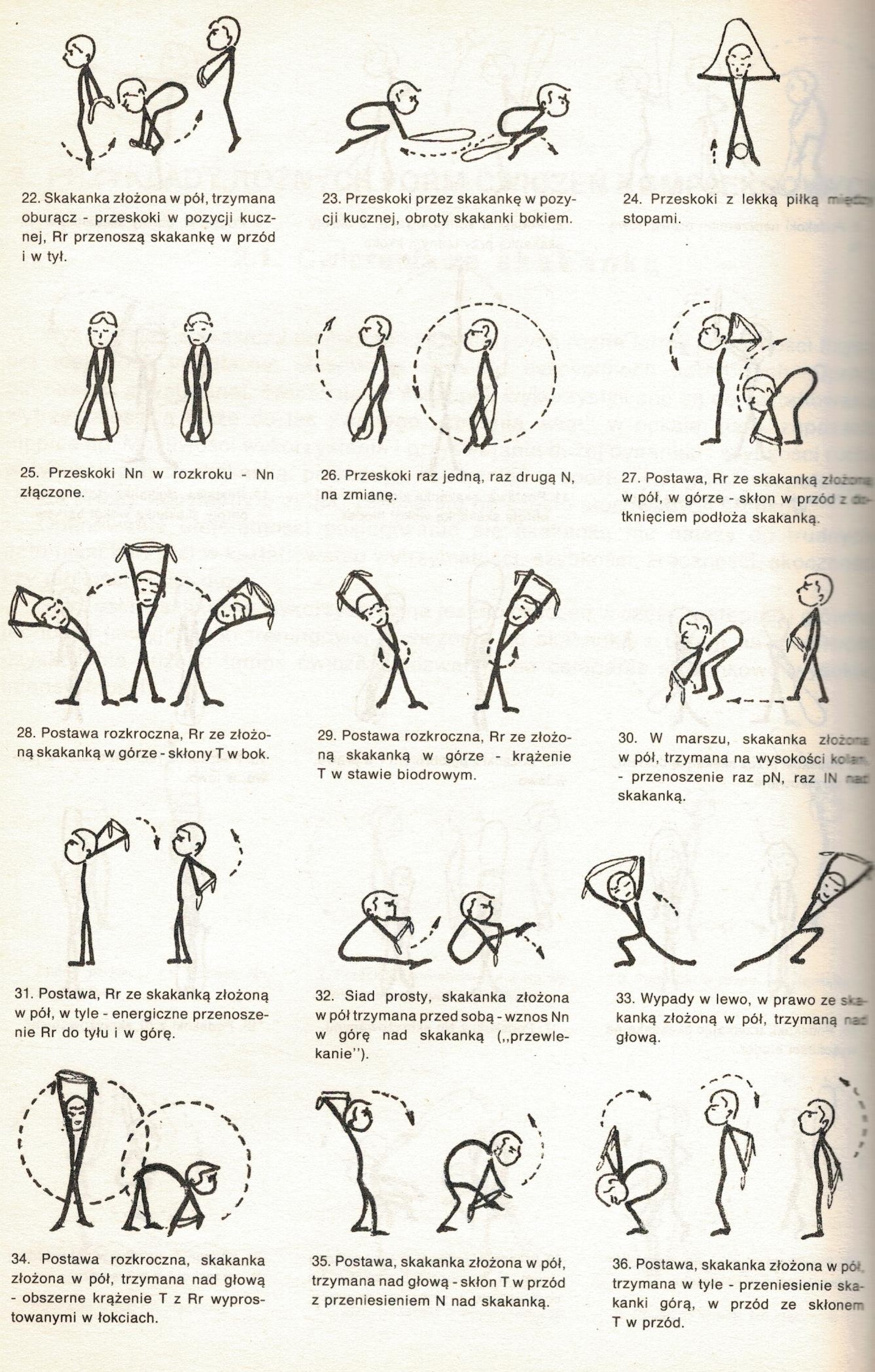 